						Č.j.ND/0613/600300 /2023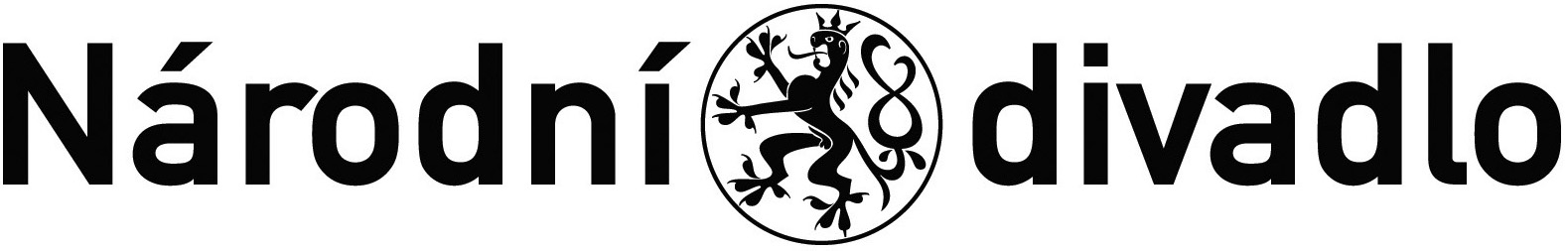 Název akce:	ND – nákup motorové naftye – tržiště : T004/23V/00000145I. Smluvní stranyObjednatel		: Národní divadlo se sídlem		: Ostrovní 1, 112 30  Praha 1zastoupené		: Ing. Jan Míka, zástupce ředitele technicko-provozní správy NDIČ 			: 00023337DIČ 			: CZ00023337(dále jen kupující)aProdávající:		: PROBO TRANS PRAHA spol. s r.o.se sídlem 	:Sudoměřská 739/43, Praha 3 Žižkov, 103 00zastoupená	:Ing. Jiří Schejbal, jednatel společnostiIČ	:63988348DIČ	:CZ63988348(dále jen „prodávající“)uzavírají dnešního dne ve vzájemném konsenzu tutoKupní smlouvu č. THS ND 03 /2023podle ustanovení § 2079 a násl. zákona č. 89/2012 Sb., občanského zákoníku, ve znění pozdějších předpisů (dále i jen „Smlouva“)II. Předmět smlouvyProdávající se zavazuje dodat kupujícímu cca 3.370 litrů motorové nafty třídy F a převést na kupujícího vlastnické právo k předmětu koupě. Kupující se zavazuje uhradit prodávajícímu za předmět koupě sjednanou cenu (dále jen předmět koupě)Veřejná zakázka je evidována na e-tržišti Tendermarket pod názvem: 	ND - Nákup motorové nafty.    	Číslo zakázky evidované na e-tržišti Tendermarket : T004/23V/00000145III. Cena a platební podmínkySmluvní strany si sjednávají, že kupní cena činí 99.921 Kč (slovy: devadesátdevět tisíc devětsetdvacetjedna korun českých) bez DPH. K takto stanovené ceně bude připočtena DPH dle platných zákonů.Tato cena je cenou za předmět smlouvy dle čl. II., dopravu do místa plnění dle čl. IV.
a veškeré další případné náklady prodávajícího spojené s naplněním předmětu této smlouvy.Faktura bude předána kupujícímu při předání zboží a bude mít všechny náležitosti účetního a daňového dokladu dle platných českých zákonných norem.Kupní cenu kupující uhradí bankovním převodem do 15 dnů po obdržení faktury, a to na účet prodávajícího uvedený na příslušné faktuře. Prodávající není oprávněn požadovat uhrazení kupní ceny dříve. Předmět koupě přechází do vlastnictví kupujícího uhrazením kupní ceny Za okamžik uhrazení faktury se považuje datum, kdy byla předmětná částka odepsána z účtu kupujícího.IV. Termín a místo plněníProdávající dodá zboží kupujícímu do 11.2.2023Místo plnění:úložiště nafty, 5. suterén, objekt č. 2 dostavby ND, díl č. 1-4, č.p. 225, p.p.č. 941, Ostrovní 1, katasrální úřad Praha, list vlastnictví č. 341, katastrální území: Nové Město (společně dále také jen „pracoviště“), stáčecí hrdlo v chodníku na rohu Divadelní a Ostrovní ulice.Předmět koupě bude kupujícímu předán na základě stáčecího lístku a dodacího listu, který vyhotoví prodávající ve dvou stejnopisech. Předmět koupě je oprávněn převzít za ND p. Berthold Kaupa, tel. xxxx, zodpovědná osoba za stranu prodávajícího: Jan Malina, tel.: xxxx.V. Záruční podmínkyProdávající se zavazuje dodržet jakost zboží v kvalitě dle ČSN EN 590 pro motorovou naftu v den předání zboží kupujícímu před jeho přečerpáním do zásobní nádrže umístěné v prostoru ND.Prodávající se zavazuje k dodržení termínu zahájení odstranění reklamovaných vad do 48 hodin ode dne jejich uplatnění. Případná doprava předmětu koupě jde v těchto případech na náklady a účet prodávajícího.Prodávající se zavazuje k dodržení termínu odstranění reklamovaných vad, a to sjednaného dle charakteru vady, nejpozději však do 30 dnů ode dne jejich uplatnění.VI. Smluvní pokuta, sankceV případě nedodržení termínu dle čl.IV. smlouvy je prodávající povinen uhradit objednateli smluvní pokutu ve výši 500 Kč za každý den prodlení.V případě neodstranění reklamovaných vad po překročení sjednané lhůty pro jejich odstranění je prodávající povinen uhradit kupujícímu sankci ve výši 500 Kč za každou reklamovanou vadu a den prodlení.3.	Bude-li objednatel v prodlení s úhradou faktury, může prodávající účtovat úrok z prodlení ve výši stanovené příslušným nařízením vlády č.351/2013 Sb. ve znění platném a účinném ke dni vzniku prodlení s úhradou. 4.	Zaplacením smluvní pokuty a úroku z prodlení není dotčeno právo oprávněné strany na náhradu škody vzniklé v příčinné souvislosti s porušením smluvní povinnosti, za jejíž nedodržení jsou smluvní pokuta nebo úrok z prodlení vymáhány a účtovány; tímto tedy strany vylučují použití ustanovení § 2050 občanského zákoníku.VII. Odstoupení od smlouvyKupující je oprávněn odstoupit od smlouvy, pokud bude prodávající v prodlení s dodáním předmětu koupě déle než 20 dní. Prodávající se v tomto případě zavazuje uhradit kupujícímu škody způsobené nedodáním předmětu koupě.Prodávající je oprávněn odstoupit od smlouvy při nezaplacení kupní ceny kupujícím po uplynutí 10 dnů po stanoveném datu splatnosti faktury. Obě smluvní strany jsou oprávněny odstoupit od smlouvy při vyhlášení konkurzu na majetek druhé smluvní strany.V případě odstoupení od smlouvy (s výjimkou čl. VII., odst. 1) má odstupující strana povinnost uhradit náklady vynaložené druhou smluvní stranou na plnění této smlouvy. Odstoupení je účinné dnem jeho doručení druhé smluvní straně.Odstoupení od smlouvy se nedotýká práva na zaplacení smluvní pokuty nebo úroku z prodlení, pokud již dospěl, ani práva na náhradu škody vzniklé z porušení smluvní povinnosti.VIII. Závěrečná ustanoveníVeškeré případné změny a dodatky této smlouvy musí být učiněny písemně formou očíslovaného dodatku a po dohodě smluvních stran.Prodávající není oprávněn postoupit, převést ani zastavit tuto smlouvu ani jakákoli práva, povinnosti, dluhy, pohledávky nebo nároky vyplývající z této smlouvy bez předchozího písemného souhlasu kupujícího.Smluvní strany tímto vylučují použití § 1740 odst. 3 občanského zákoníku, který stanoví, že smlouva je uzavřena i tehdy, kdy nedojde k úplné shodě projevů vůle smluvních stran. Dále smluvní strany vylučují použití § 2093 občanského zákoníku, takže tato smlouva není uzavřena na případné prodávajícím dodané větší množství věcí, než je touto smlouvou ujednáno.  Výjimkou je možnost prodávajícího dodat větší množství zboží (než je touto smlouvou ujednáno), pokud přebytečné množství zboží bude znamenat navýšení kupní ceny o max. 10%.  Práva a povinnosti smluvních stran vyplývající z této smlouvy se řídí příslušnými ustanoveními zákona č. 89/2012 Sb., občanský zákoník.Smlouva je vyhotovena ve dvou stejnopisech v českém jazyce, z nichž prodávající a kupující obdrží po jednom vyhotovení. Tato smlouva nabývá platnosti dnem jejího podpisu oběma smluvními stranami a účinnosti dnem jejího uveřejnění v registru smluv dle zákona č. 340/2015 Sb., o registru smluv, ve znění pozdějších předpisů. V Praze dne:		V Praze dne: Za zhotovitele:		Za objednatele:………………………………….PROBO TRANS PRAHA spol. s r.o.Ing. Jiří Schejbaljednatel společnosti………………………………….Národní divadloIng. Jan Míka zástupce ředitele technicko-provozní správy ND